Supplementary Material Figure S1. Relationship between autoregulation index (ARI) and others variables in linear regression line. A, ARI vs Age; B; ARI vs Ph; C, ARI vs PaCO2; D, ARI vs Hemoglobin; E, ARI vs Bicarbonate; F, ARI vs Base Excess; G ARI vs Lactate; H, ARI vs Lactate; I, ARI vs Temperature; J, ARI vs Cardiac index. 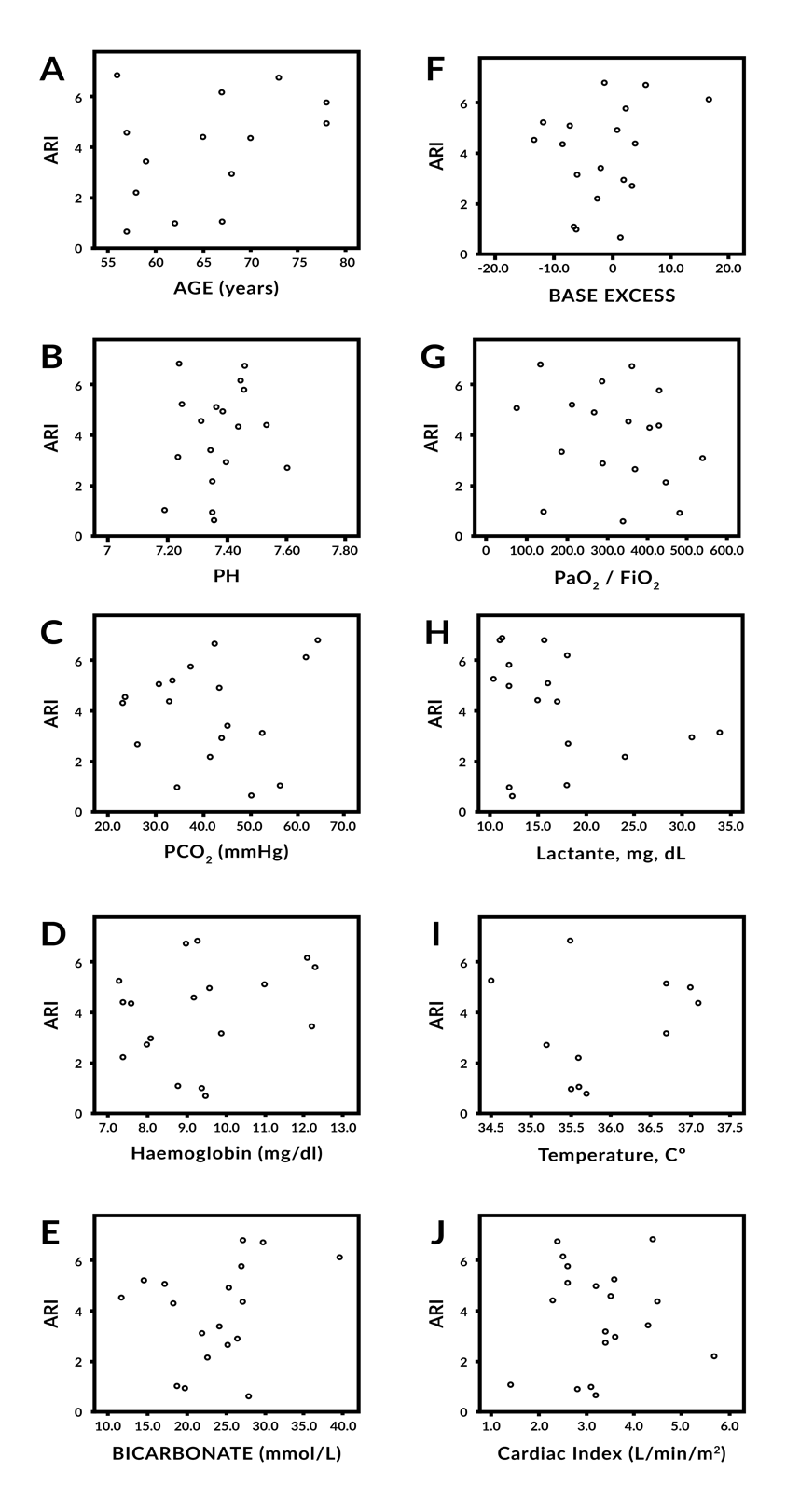 